Duke-UNC Consortium for Middle East Studies Outreach Program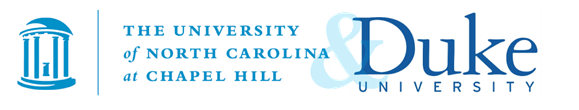 Classroom Film Grant
Funding Application Form Please complete this form in full, and submit to harver@email.unc.edu for review.The Duke-UNC Consortium for Middle East Studies welcomes proposals from teachers across North Carolina seeking support for media resources that deepen their students’ understanding of the Middle East and North Africa. GuidelinesOpen to K-12 and community college educators in public schools in North Carolina Applications accepted on a rolling basisTeachers may receive only one grant per yearFilms must be selected from our film database found at http://ncmideast.org/outreach/films/. If you have suggestions of films to add to the database, please email harver@email.unc.edu.  Funds are meant for film purchases and relevant materials onlyGrant funds are awarded as reimbursements to teachersA final grant report will be required at the end of the academic year in which the grant is awardedIf you need more information before you submit an application, please contact:Emma Harver, Program/Outreach CoordinatorDuke-UNC Consortium for Middle East Studies919-962-6732harver@email.unc.edu APPLICANT INFORMATIONAPPLICANT INFORMATIONAPPLICANT INFORMATIONAPPLICANT INFORMATIONApplicant’s Name (First, Last): Applicant’s Name (First, Last): Applicant’s Name (First, Last): Applicant’s Name (First, Last): Date:Date:Date:Preferred Email Address:Phone:                                     Work    Home    CellPhone:                                     Work    Home    CellPhone:                                     Work    Home    CellPhone:                                     Work    Home    CellPhone:                                     Work    Home    CellPhone:                                     Work    Home    CellSchool District or other Educational Affiliation (please, no acronyms):School District or other Educational Affiliation (please, no acronyms):School District or other Educational Affiliation (please, no acronyms):School District or other Educational Affiliation (please, no acronyms):School District or other Educational Affiliation (please, no acronyms):School District or other Educational Affiliation (please, no acronyms):School District or other Educational Affiliation (please, no acronyms):School:School:School:School:School:Title I?     Yes       NoTitle I?     Yes       NoSchool Address:School Address:City:City:City:City:Zip Code:Subjects Currently Taught: 
Subjects Currently Taught: 
Subjects Currently Taught: 
Grade Levels Taught: 
Grade Levels Taught: 
Grade Levels Taught: 
Grade Levels Taught: 
PROJECT INFORMATIONPROJECT INFORMATIONProposed Film:Number of students who will view the film annually:1) Please provide a brief description of how and when you will use the proposed film in your classes (250 word maximum):1) Please provide a brief description of how and when you will use the proposed film in your classes (250 word maximum):2) How will you contextualize this film in your classroom; what background content will you provide before showing the film? Please also list any supplemental activities that you will do with your students to maximize learning from this film (150 word maximum):2) How will you contextualize this film in your classroom; what background content will you provide before showing the film? Please also list any supplemental activities that you will do with your students to maximize learning from this film (150 word maximum):2) What will students learn and be able to do as a result of this film grant? Please describe how your students will benefit from viewing the proposed film (250 word maximum):2) What will students learn and be able to do as a result of this film grant? Please describe how your students will benefit from viewing the proposed film (250 word maximum):4) How will you determine if the learning outcomes have been met (150 word maximum)?4) How will you determine if the learning outcomes have been met (150 word maximum)?5) Has your principal been notified of this application?*      Yes       No
*Preference will be given to applications in which school administrative personnel have been made aware of your submission5) Has your principal been notified of this application?*      Yes       No
*Preference will be given to applications in which school administrative personnel have been made aware of your submissionBUDGET DETAIL1) Total amount of funding you are requesting from the Duke-UNC Consortium for Middle East Studies: 2) Please provide an itemized budget of anticipated expenses (i.e. cost of film, any shipping costs, relevant additional materials requested):3) Please provide any other notes or comments not covered in the above:PUBLIC PERFORMANCE RIGHTS AND COPYRIGHT LAWPUBLIC PERFORMANCE RIGHTS AND COPYRIGHT LAWI understand that it is my responsibility to ensure that my classroom film use complies with U.S. Copyright Law. I affirm that my proposal is within the face-to-face teaching exemption, covered in Section 110 (1) of the U.S. Copyright Law, which allows the classroom use of video programs that have not been cleared for public as long as the activity is a teaching activity and not recreation or entertainment, takes place in a classroom where all viewers are present in person, and is at a nonprofit educational institution.  As part of the consideration for my application for the Film Grant, I hereby release, hold harmless, and forever discharge The University of North Carolina at Chapel Hill and Duke University, their trustees, employees and agents, from any and all liability, claims, demands, actions, and causes of action whatsoever arising out of or related to any misconduct of this law.I understand that it is my responsibility to ensure that my classroom film use complies with U.S. Copyright Law. I affirm that my proposal is within the face-to-face teaching exemption, covered in Section 110 (1) of the U.S. Copyright Law, which allows the classroom use of video programs that have not been cleared for public as long as the activity is a teaching activity and not recreation or entertainment, takes place in a classroom where all viewers are present in person, and is at a nonprofit educational institution.  As part of the consideration for my application for the Film Grant, I hereby release, hold harmless, and forever discharge The University of North Carolina at Chapel Hill and Duke University, their trustees, employees and agents, from any and all liability, claims, demands, actions, and causes of action whatsoever arising out of or related to any misconduct of this law.Signature:Date: